Directions:Take I 275 to exit 57 milford/Blanchester. Head east on 28/by pass 28. Go ~ 9 miles to RIGHT on  Go 1.5 miles to 2nd LEFT on McHenry. Go 3/10 mi to 1st LEFT on . Farm at end of lane over bridge.Hotel InfoThe following are the 3 closest hotels. All are about 15 minute driveHoliday Inn Express (exit 57 on 275)I 275 & Hwy 28, Oh 45150513.831.7829Homewood Suites (exit 59 on 275), Oh 45150513.248.9663  (exit 54 on 275), Oh513.576.6999These hotels are located at exit 63 HWY 32 on 275Fairfield Inn & Suites Eastgate 513-947-9402Hampton Inn, Eastgate 513-752-8584Holiday Inn, Eastgate 513-752-4400WINDFALL FARM PRESENTS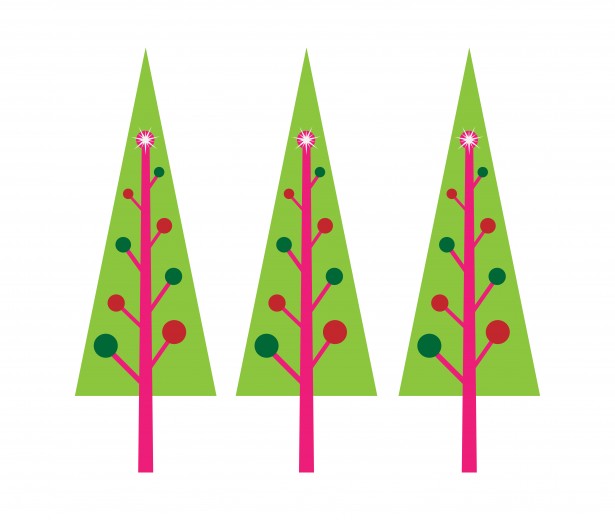 Holiday on the half year6898 Wes Curt LaneJuly 22-23August 19-20September 23-24Sept 30-Oct 1513.680.3690 (cell)             www.windfallfarmhorseshows.comLike us on facebookOHJA & KHJA RecognizedSpecial thanks to…Childress Rodgers Stables Equestrian Team for providing food concession on Saturday and Sunday for our shows this summer.Jeff & Renee Morganstern’s Perfect Products Holly Barger photography for shooting our shows this summerSoul Sidekick & TruffleLunaDesigns for bringing fun jewelry, gift  and art work. There were some great ideas for those ribbons!! Happy Holidays!Thanks everyone for the great show last month!!The 2nd annual Childress Rodgers Memorial Classi was held at our last show! It was a BIG success! 26 riders participated in the 2 classics raising a total of $800 which was donated to Safe Haven Farms in Middletown.  Congratulations to Michelle Power & Change Order  for winning the 2’6/3’ section again this year &  Emily Moll’s I Do ridden by Kim Michelson for winning the 2’ section. Congraulations to all riders and thanks for your participation in this special class!Stall/shaving reservations accepted on good faith and are 1st come 1st serve basis. Please note tack stalls may be limited. Stall/shavings orders cancelled after 12 noon Sunday before any show are subject to a $50 cancellation fee per stall. Ship ins are appreciated and welcome.  If you’re planning to do this please contact me in advance of the show so I can plan. There is no additional  grounds fee. The fee schedule can be found on the class schedule.Don’t forget to provide entry info prior to show. An email or text will suffice. Please support our vendors and sponosrs! They help to make the shows more affordable,  fun & interesting. Let me know if you have any questions.  Hope to see you soon!!EricaWINDFALL FARM  2017WINDFALL FARM  2017TENTATIVE SCHEDULETENTATIVE SCHEDULESaturday 9:00 AMSaturday 9:00 AMSunday 9:00 AMSunday 9:00 AMRING 1RING 2RING 1RING 21.  Walk Trot Eq Poles 9 & Under  35. Special Hunter O/F - 2’6 open card66.  Beginner Jumper -2’102. Performance Hunter U/S2.  Walk Trot Eq. Poles 9 & Under36. Special Hunter O/F - Beginner Jumper103. Jr/Amateur Hunter U/S 3.  Walk Trot Eq. Poles 9 & Under37. Baby Green Hunter O/F – 2’6”Beginner Jumper104. Performance Hunter O/F 3’3-3’64.  Walk Trot Eq. Flat 9 & Under    38. Baby Green Hunter O/F Intermediate C/A Jumper -2’6105. Performance Hunter O/F 5.  Walk Trot Eq. Poles 10 & Up39. Inter Child Hunter O/F - 2’6Intermediate C/A Jumper106. Jr/Amateur Hunter O/F 3’3-3’66.  Walk Trot Eq. Poles 10 & Up40. Inter Child Hunter O/F Intermediate C/A Jumper 107. Jr/Amateur Hunter O/f7.  Walk Trot Eq. Poles 10 & Up41. Inter Adult Hunter O/F- 2’6Low Jumper -2'6-2'9"108. Low Hunter U/S8.  Walk Trot Eq. Flat  10 & Up  42. Inter Adult Hunter O/FLow Jumper109. Green Hunter U/S9.   X Rail Eq O/F  9 & Under  43. Intermediate Adult Hunter U/SLow Jumper110. Combined Equitation Flat10. X Rail Eq O/F  9 & Under  44. Intermediate Child Hunter U/SNovice Child/Adult Jumpers - 2'9"-3'111. Low Hunter O/F –3’11. X Rail Eq O/F  9 & Under  45. Inter. Child/Adult Eq FlatNovice Child/Adult Jumpers112. Low Hunter O/F12  X Rail Eq Flat  9 & Under  46. Comb. Eq. 12- Adult O/F - 3’/3’6Novice Child/Adult Jumpers113. Green Hunter O/F –3’13. X Rail Eq O/F 10 & Up  47. OH/KY Medal 12-Adult – 2’6”/3’/3’6Child/Adult Jumper –3’114. Green Hunter O/F 14. X Rail Eq O/F 10 & Up  48. Pony Warm Up O/F open cardChild/Adult Jumper 115. Child/Adult Hunter O/F –3’15.  X Rail Eq O/F 10 & Up  49. Pony Hunter O/F S 2’3”/M 2’6/L3’Child/Adult Jumper 116. Child/Adult Hunter O/F 16.  X Rail Eq Flat 10 & Up  50. Pony Hunter O/FSchooling Training Jumper – 3’3”117. Pony Warm Up O/F open card17.  Lead Line51. Child Pony Hunt O/F S/M 2’/L 2’6Schooling Training Jumper 118. Child Pony Hunt. O/F S/M 2’/L 2’618. Future Hunters O/F 18”52. Child Pony Hunt O/FSchooling Training Jumper 119. Child Pony Hunt. O/F19. Future Hunters O/F 153. Thoroughbred Hunter 2’6/3’Unrestricted Walk Trot Hunter poles120. Child Pony Hunt. U/S20. Future Hunters U/S54. Thoroughbred HunterUnrestricted Walk Trot Hunter poles121. Pony Hunter O/F S 2’3”/M 2’6/L3’21. Very Low Hunter O/F – 2’ 55. Low Hunter O/F –3’Unrestricted Walk Trot Hunter U/S122. Pony Hunter O/F 22. Very Low Hunter O/F56. Low Hunter O/FUnrestricted  X Rail Hunter O/F123. Pony Hunter U/S23. Beginner Horse/Rider Hunter O/F –2’57. Green Hunter O/F –3’Unrestricted X Rail Hunter O/F124. Thoroughbred Hunter  2’6/3’24. Beginner Horse/Rider Hunter O/F58. Green Hunter O/FUnrestricted X Rail Hunter U/S125. Thoroughbred Hunter 25. Very Low Hunter  U/S59. Child/ Adult Hunter O/F – 3’Future Hunters O/F 18”126. Thoroughbred Hunter  U/S26. Beginner Horse/Rider Hunter U/S60. Child/ Adult Hunter O/F Future Hunters O/F 18”127. Special Hunter U/S27. Eq 11 & under O/F -2’61. Child/Adult Hunter U/SVery Low Hunter O/F - 2’128.  Baby Green Hunter U/S28. OH/KY Medal -2’ 62. Performance Hunter O/F 3’3-3’6Very Low Hunter O/F 129. Special Hunter O/F - 2’6 open card29. Short Stirrup Hunter O/F- 2’63. Performance Hunter O/F Beginner Horse/Rider Hunter O/F -2’130. Special Hunter O/F  -  open card30. Short Stirrup Hunter O/F64. Jr/Amateur Hunter O/F 3’3-3’6Short Stirrup Hunter O/F – 2’131. Baby Green Hunter O/F – 2’6”31. Limit Rider Hunter O/F – 2’65. Jr/Amateur Hunter O/F 96.   Short Stirrup Eq O/F -2’132. Baby Green Hunter O/F32. Limit Rider Hunter O/F97.   Limit Rider Hunter O/F -2’133. Int. Child Hunter O/F - 2’633. Short Stirrup Hunter U/SClasses $20 except lead line $1798.   Limit Eq O/F134. Int. Child Hunter O/F34. Limit Rider Hunter U/SAll Stalls $80 (I clean)  $50 ( U clean)99.   Limit Eq Flat135. Int. Adult Hunter O/F - 2’6Office/EMT $35100. Short Stirrup Eq Flat136. Int. Adult Hunter O/FSchooling: 12-8 FridayShavings $8101. 11 & Under Flat137. Int. Child/Adult Eq O/FSat/Sun: 7-8:30Complimentary lite snacks  Friday.Other times by appointmentConcession available Sat & Sun 8-4OHJA/KHJA recognized